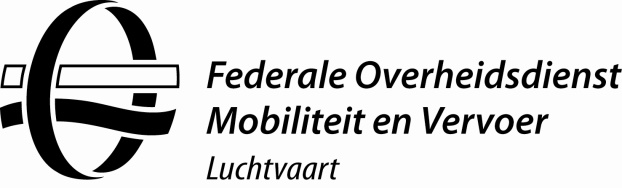 Belgian Civil Aviation AuthorityCertification of Aerodromestemplate ref: template version:GDF-14 Annex 0303/07/2019SPECIAL CONDITIONSPECIAL CONDITION(SC: ANNEX TO THE CERTIFICATION BASIS)(SC: ANNEX TO THE CERTIFICATION BASIS)Location indicator:EBDate:dd/mm/yyyyReference:SC_EBxx_##_yyyymmddRelevant Certification Specification(s):…, …CS ADR-DSN.x.xxx or CS HPT-DSN.x.xxxExplication why the CS is inadequate or inappropriate:Description of the non-compliance:Reference to supporting documentation:Reference to safety assessment:Publication of the SC in: